Healthy Living Ambassadors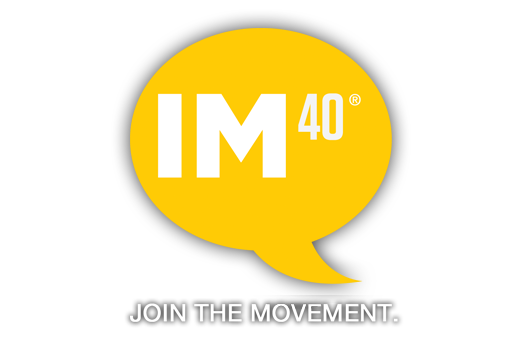 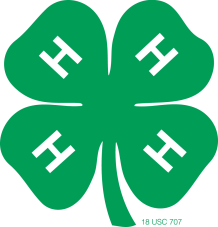 Meeting Agenda6:00pmType of Meeting: Club Meeting @ ParadeeClub Advisor: Sequoia RentClub Volunteers: Paula Wood, Marie BiggsCall to order & Welcome4-H PledgeRoll CallIcebreakerApproval of MinutesOld/Unfinished BusinessDelaware is 4-H Grown!Service Tracking2015 Healthy Living Challenge #1 UpdateFoods Project: Let’s Make a Decision!New business2015 Healthy Living Challenge #2Asset Building for March: What is Healthy Living to You?Youth Voice Youth Choice Blog ContestSummer HLAIt’s about that 5K timeMaker Camp2015 Service Learning Project #2#MYNAMEISAWESOMEAnnouncements & Questions4-H Food Smart FamiliesYouth Art Month ActivityAdjournment